АДМИНИСТРАЦИЯ ЧЁРНООТРОЖСКОГО СЕЛЬСОВЕТА САРАКТАШСКОГО РАЙОНА ОРЕНБУРГСКОЙ ОБЛАСТИП О С Т А Н О В Л Е Н И Е20.11.2017 г.                           с. Черный Отрог                                  № 205-п         Об изменении вида разрешенного использования земельного  участка, расположенного по адресу: Оренбургская область, Саракташский район, село Черный Отрог, ул. Тихая,1              Учитывая заключение по результатам публичных слушаний, проведенных 17 ноября   2017 года на основании постановления  администрации   Чёрноотрожского сельсовета № 193- п от 03.11.2017 года     «О проведении публичных слушаний по изменению вида разрешенного использования земельного  участка, расположенного по адресу: Оренбургская область, Саракташский район, село Черный Отрог, ул. Тихая,1», в соответствии со статьей 4 Федерального закона от 29.12.2004 года № 191-ФЗ «О введении в действие Градостроительного кодекса Российской федерации», статьями 8, 24, 28 Градостроительного кодекса Российской Федерации, ст. 28 Федерального закона Российской Федерации от 06.10.2003 г. № 131-ФЗ «Об общих принципах организации местного самоуправления в Российской Федерации», ст. 14 Устава муниципального образования Чёрноотрожский сельсовет Саракташского района Оренбургской области, Положением о публичных слушаниях, утвержденных решением Совета депутатов муниципального образования Чёрноотрожский сельсовет Саракташского района № 9 от 22.11.2005 г., 1. Изменить вид разрешенного использования: земельного участка  общей площадью 1342 кв. м., по адресу: Оренбургская область, Саракташский район, село Черный Отрог, ул. Тихая, № 1 кадастровый номер: 56:26:2001001:1190, предоставленного для ведения личного подсобного хозяйства на вид разрешенного использования: для размещения автомобильных дорог и пешеходных тротуаров в границах населенных пунктов, пешеходных переходов, парков, скверов, площадей, бульваров, набережных и других мест, постоянно открытых для посещения без взимания платы.Код вида разрешенного использования земельного участка – код 12.0Группа вида разрешенного использования – 172.   Настоящее постановление подлежит опубликованию на официальном сайте администрации муниципального образования Чёрноотрожский сельсовет Саракташского района Оренбургской области в сети «Интернет».3. Установить, что настоящее постановление вступает в силу со дня его официального опубликования.4. Контроль  над  исполнением настоящего постановления оставляю за собой.Глава        сельсовета                                                                  З.Ш.Габзалилов              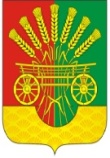 